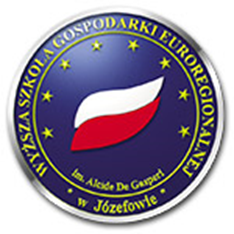 Wyższa Szkoła Gospodarki Euroregionalnej im. Alcide De Gasperi w JózefowieDZIENNIK PRAKTYK
STUDIA   II stopnia, profil praktyczny  ZARZĄDZANIE                                Kierunek studiów……………………………………………………………………………………Zakres studiów..................................................................................................................imię i nazwisko studenta………………………………………………………………………………………….Nr albumuPotwierdzam udział w szkoleniu o charakterze organizacyjno-informacyjnym z Opiekunem Praktyk Studenckich w wymiarze 2 godzin w celu omówienia przebiegu praktyki.                                                            …………………………                                                                                                                                 podpis Studenta  Ocena efektów uczenia się  podczas praktyki  (wypełnia opiekun w Instytucji)Opinia o  praktykancie, uwagi:  ............................................................................................................................................................................................................................................................................................................................................................................................................................................................................................................Ocena praktykanta:........................................................................................................................................				(słownie: bardzo dobry, dobry, dostateczny, niedostateczny)5 - bardzo wysoki poziom przygotowania, 4 - wysoki poziom przygotowania, 3 - odpowiada oczekiwaniom instytucji, 2 - poważne zastrzeżenia..............................					........................................................................	Miejscowość i data					Podpis opiekuna praktyk i pieczątka instytucjiWnioski Studenta dotyczące  praktyki wraz z elementami samooceny……………………………………………………………………………………………………………………………………………………………………………………………………………………………………………………………………………………………………………………………………………………………………………………………………………………………………………………………………………………………………………………………………………………………………………………………………………………………………………………………………………………………………………………………………………………………………………………………………………..                                         podpis Studenta PROTOKÓŁ ZALICZENIA PRAKTYK
    Imię i nazwisko studenta……………………………………………….………..      Numer albumu ……………………………………………………………………      Opiekun w Instytucji ……………………………………………………………..Opinia Opiekuna Praktyk    ……………………………    ………………………                                                                                                         data i podpisPraktykę zaliczono  w wymiarze ……………….     ...……………………….…………………..……………………………data, pieczątka i podpis Prorektora ds. kształceniaDane studenta odbywającego praktykęImię i nazwisko………………………………………………………….......................Rok.......................semestr:…………………Dane dotyczące placówki (nazwa, adres, imię i nazwisko opiekuna praktyki)……………………………………………………………..............................…………………………………………………………………………………………………………………………………………….…………………………………………Przebieg praktyki Termin i liczba godzin trwania praktyki -   od ..........................do ............................  liczba godzin: ……………… Przebieg praktykiDane studenta odbywającego praktykęImię i nazwisko………………………………………………………….......................Rok.......................semestr:…………………Dane dotyczące placówki (nazwa, adres, imię i nazwisko opiekuna praktyki)……………………………………………………………..............................…………………………………………………………………………………………………………………………………………….…………………………………………Przebieg praktyki Termin i liczba godzin trwania praktyki -   od ..........................do ............................  liczba godzin: ……………… Przebieg praktykiDane studenta odbywającego praktykęImię i nazwisko………………………………………………………….......................Rok.......................semestr:…………………Dane dotyczące placówki (nazwa, adres, imię i nazwisko opiekuna praktyki)……………………………………………………………..............................…………………………………………………………………………………………………………………………………………….…………………………………………Przebieg praktyki Termin i liczba godzin trwania praktyki -   od ..........................do ............................  liczba godzin: ……………… Przebieg praktykiDane studenta odbywającego praktykęImię i nazwisko………………………………………………………….......................Rok.......................semestr:…………………Dane dotyczące placówki (nazwa, adres, imię i nazwisko opiekuna praktyki)……………………………………………………………..............................…………………………………………………………………………………………………………………………………………….…………………………………………Przebieg praktyki Termin i liczba godzin trwania praktyki -   od ..........................do ............................  liczba godzin: ……………… Przebieg praktykiDane studenta odbywającego praktykęImię i nazwisko………………………………………………………….......................Rok.......................semestr:…………………Dane dotyczące placówki (nazwa, adres, imię i nazwisko opiekuna praktyki)……………………………………………………………..............................…………………………………………………………………………………………………………………………………………….…………………………………………Przebieg praktyki Termin i liczba godzin trwania praktyki -   od ..........................do ............................  liczba godzin: ……………… Przebieg praktykiDane studenta odbywającego praktykęImię i nazwisko………………………………………………………….......................Rok.......................semestr:…………………Dane dotyczące placówki (nazwa, adres, imię i nazwisko opiekuna praktyki)……………………………………………………………..............................…………………………………………………………………………………………………………………………………………….…………………………………………Przebieg praktyki Termin i liczba godzin trwania praktyki -   od ..........................do ............................  liczba godzin: ……………… Przebieg praktykiPotwierdzenie praktykiPotwierdzenie praktykiPotwierdzenie praktykiPotwierdzenie praktykiPotwierdzenie praktykiOpis wykonywanych czynnościDatarozpoczęciaData zakończeniaIlość godzinPodpis opiekuna praktykEfekty podlegające ocenieEfekty podlegające ocenieOcena osiągnięcia przez studenta założonych efektów uczenia się Ocena osiągnięcia przez studenta założonych efektów uczenia się Ocena osiągnięcia przez studenta założonych efektów uczenia się Ocena osiągnięcia przez studenta założonych efektów uczenia się Efekty podlegające ocenieEfekty podlegające ocenie2345Wiedza teoretycznama rozszerzoną wiedzę w zakresie podstaw nauk prawnych, w tym wiedzę obejmującą uwarunkowania i wpływ norm i reguł prawnych na zarządzanie; ma pogłębioną wiedzę o wybranych systemach norm i reguł (prawnych, organizacyjnych, zawodowych, moralnych, etycznych) organizujących struktury i instytucje społeczne, zna podstawowe normy i przepisy bhp oraz stosuje je w pracy zawodowejK2P_W02,  P7S_WG, P7S_WKWiedza teoretycznaposiada pogłębioną wiedzę w wybranym zakresie studiówK2P_W13,  P7S_WG, P7S_WKUmiejętności praktycznewykorzystuje zdobytą wiedzę teoretyczną z zakresu nauk o zarządzaniu, rozszerzoną o krytyczną analizę jej skuteczności i przydatności oraz o umiejętności nabyte podczas praktyki zawodowej, do szczegółowego opisu i praktycznego analizowania procesów i zjawisk społecznych oraz formułuje własne opinie; krytycznie dobiera dane i metody analizy, a także właściwe metody i narzędzia, w tym zaawansowane techniki informacyjno-komunikacyjne (ICT); stawia i weryfikuje proste hipotezy badawcze; ma umiejętności badawcze pozwalające na rozwiązywanie problemów z zakresu nauk o zarządzaniu (formułowanie i analiza problemów, dobór metod i narzędzi badawczych, opracowanie wyników)K2P_U02,  P7S_UWUmiejętności praktyczneinnowacyjnie wykonuje zadania w nieprzewidywalnych warunkach, odpowiednio określa priorytety służące realizacji zadania określonego przez siebie lub innych, przyjmuje odpowiedzialność za powierzone mu zadania; pracuje w grupie, przyjmując w niej różne role, m.in. kieruje zespołem ludzkim w różnych sytuacjach, także ekstremalnych; charakteryzuje struktury systemów kierowania obronnością państwa oraz analizuje i interpretuje zasady organizowania i funkcjonowania dowodzenia w siłach zbrojnychK2P_U06,  P7S_UOUmiejętności praktycznerozumie potrzebę uczenia się przez całe życie, samodzielnie je planuje i realizuje, potrafi inspirować i organizować proces uczenia się innych osób, pojmuje znaczenie nowych koncepcji i metod zarządzania dla rozwoju zawodowego i intelektualnego zasobów ludzkich organizacji, a także w działalności gospodarczej (w szczególności systematycznie uzupełnia wiedzę i doskonali umiejętności w zakresie nauk o zarządzaniu rozszerzonym o wymiar interdyscyplinarny)K2P_U12,  P7S_UUUmiejętności praktyczneposiada pogłębione umiejętności w wybranym zakresie studiówK2P_U13,  P7S_UW, P7S_UK, P7S_UO, P7S_UUKompetencje społeczneuznaje znaczenie wiedzy w rozwiązywaniu problemów poznawczych i praktycznych, jednocześnie krytycznie ocenia posiadaną wiedzę i odbierane treściK2P_K01,  P7S_KKKompetencje społecznema ugruntowaną wrażliwość na problemy społeczne, wypełnia zobowiązania społeczne, inspiruje i organizuje działalność na rzecz środowiska społecznego, inicjuje działania na rzecz interesu publicznego, uczestniczy w przygotowaniu projektów i zadań społecznych dotyczących zarządzania, z uwzględnieniem aspektów ekonomicznych, środowiskowych, prawnych i politycznychK2P_K03,  P7S_KOKompetencje społeczneodpowiedzialnie pełni role zawodowe z uwzględnieniem zmieniających się potrzeb społecznych, ma świadomość znaczenia zachowywania się w sposób profesjonalny, rozwijania dorobku zawodu i podtrzymywania etosu zawodu, postępuje zgodnie z zasadami etyki zawodowej, rozwija je oraz działa na rzecz przestrzegania tych zasad; jest lojalny wobec firmy, w której pracuje oraz otwarty na sugestie i propozycje pracowników różnych szczebli, a także klientówK2P_K04,  P7S_KRKompetencje społeczneposiada pogłębione kompetencje społeczne w wybranym zakresie studiówK2P_K05,  P7S_KK, P7S_KO, P7S_KRNazwa i adres placówki (nazwa/pieczątka)Potwierdzenie zakończenia praktyki(data, pieczątka i podpis Dyrektora)Liczba zrealizowanych godzin:  ………………………   ………….……………………………..Podpis Opiekuna z placówki Liczba zrealizowanych godzin:  ………………………   ………….……………………………..Podpis Opiekuna z placówki 